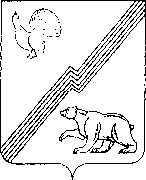 Муниципальное образование - городской округ город ЮгорскАдминистрация города ЮгорскаДепартамент жилищно-коммунального и строительного комплексаИНН 8622012310, КПП 862201001ул. Механизаторов, д. 22, г. Югорск, 628260Ханты-Мансийский автономный округ-Югра,Тюменская обл.,тел./ факс (34675) 7-30-81E-mail:DJKiSK@ugorsk.ru Пояснительная записка к проекту постановления администрации города Югорска «О внесении изменений в постановление администрации города Югорска от 29.10.2018 № 2986  «О муниципальной программе города Югорска «Автомобильные дороги, транспорт и городская среда в городе Югорске»Проект постановления разработан на основании постановления администрации города Югорска от 01.11.2019 № 2359  «О модельной муниципальной программе города Югорска, порядке принятия решения о разработке муниципальных программ города Югорска, их  формирования, утверждения и реализации в соответствии с национальными целями развития».Проект муниципальной программы разработан с учетом нормативной базы:статья 179 Бюджетного кодекса Российской Федерации, Указ Президента Российской Федерации от 07.05.2018 года № 204 «О национальных целях и стратегических задачах развития Российской Федерации на период до 2024 года», Федеральный закон от 06.10.2003 № 131-ФЗ «Об общих принципах организации местного самоуправления в Российской Федерации», постановление Правительства Российской Федерации от 10.02.2017  № 169 «Об утверждении Правил предоставления и распределения субсидий из федерального бюджета бюджетам субъектов Российской Федерации на поддержку государственных программ субъектов Российской Федерации и муниципальных программ формирования современной городской среды», методическими рекомендациями по подготовке государственных программ субъектов Российской Федерации и муниципальных программ формирования современной городской среды в рамках реализации приоритетного проекта «Формирование комфортной городской среды» на 2018-2022 годы, утвержденными приказом Министерства строительства и жилищно-коммунального хозяйства Российской Федерации  от 06.04.2017 № 691/пр.Объем финансирования муниципальной программы на 2020 год и плановый период 2021-2022 годов сформирован с учетом предельных объемов бюджетных ассигнования, доведенных департаментом финансов администрации города Югорска.По проекту муниципального правового акта проведены общественные обсуждения в  период со 02.10.2019 по  02.11.2019 г., в части Подпрограммы 3 «Формирование комфортной городской среды» общественные обсуждения в соответствии с требованиями постановления Правительства Российской Федерации от 10.02.2017  № 169 «Об утверждении Правил предоставления и распределения субсидий из федерального бюджета бюджетам субъектов Российской Федерации на поддержку государственных программ субъектов Российской Федерации и муниципальных программ формирования современной городской среды».Проект не содержит государственную и иную охраняемую законом тайну, сведения для служебного пользования, а также сведения, содержащие персональные данные.Проект муниципальной программы затрагивает вопросы предпринимательской и инвестиционной деятельности, в связи с чем, проведена процедура оценки регулирующего воздействия. Исполняющий обязанностизаместителя главы города – директора ДЖКиСК  						              О.С. ВалинуроваИсполнитель: начальник отдела экономики в строительствеДепартамента жилищно-коммунального и строительного комплекса администрации города ЮгорскаТитова Елена Валерьевнател. 8 (34675) 7 43 03